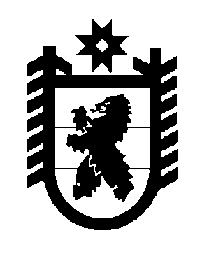 РЕСПУБЛИКА КАРЕЛИЯАдминистрация Лоухского муниципального районаПОСТАНОВЛЕНИЕ № 277пгт. Лоухи                                                                                             от 29 декабря 2023 годаВ соответствии с Законом Республики Карелия от 02.10.1995 № 78-ЗРК «О порядке передачи объектов государственной собственности Республики Карелия в муниципальную собственность» и Положением о порядке управления и распоряжения имуществом, находящимся в собственности Лоухского муниципального района, утвержденным Решением XII сессии II созыва Совета Лоухского муниципального района от 16.12.2010 № 112, на основании письма Бюджетного учреждения «Национальная библиотека Республики Карелия» от 18.12.2023 года № 01-19/416, администрация Лоухского муниципального района постановляет:Утвердить перечень объектов государственной собственности Республики Карелия, предлагаемых для передачи в муниципальную собственность муниципального образования «Лоухский муниципальный район», согласно Приложению. Отделу имущественных и земельных отношений администрации Лоухского муниципального района подготовить документы для передачи имущества из государственной собственности Республики Карелия в собственность муниципального образования «Лоухский муниципальный район» в соответствии с действующим законодательством.Администрации Лоухского муниципального района направить настоящее постановление в орган по управлению государственным имуществом Республики Карелия.Контроль исполнения настоящего постановления возложить на начальника отдела имущественных и земельных отношений администрации Лоухского муниципального района.Глава администрации						Лоухского муниципального района                                                        С.М. ЛебедевПриложениек Постановлению администрацииЛоухского муниципального районаот 29.12.2023 года № 277ПЕРЕЧЕНЬобъектов государственной собственности Республики Карелия,предлагаемых для передачи в муниципальную собственностьЛоухского муниципального районаОб утверждении перечня объектов государственной собственности Республики Карелия, предлагаемых для передачи в муниципальную собственность муниципального образования «Лоухский муниципальный район»№ п/пПолное наименование организацииАдрес местонахождения организации, ИНННаименование имуществаАдрес местонахождения имуществаИндивидуальные характеристики имущества1Бюджетное учреждение «Национальная библиотека Республики Карелия»185035,Республика Карелия,г. Петрозаводск, ул. Пушкинская, д. 5ИНН 1001040135Православная энциклопедия. т.64185035,Республика Карелия,г. Петрозаводск, ул. Пушкинская,д. 5Количество – 2 экз.;Цена – 1000,00руб.,Балансовая стоимость – 2000 руб.2Бюджетное учреждение «Национальная библиотека Республики Карелия»185035,Республика Карелия,г. Петрозаводск, ул. Пушкинская, д. 5ИНН 1001040135Православная энциклопедия. т.65185035,Республика Карелия,г. Петрозаводск, ул. Пушкинская,д. 5Количество – 2 экз.;Цена – 1500,00руб.,Балансовая стоимость – 3000 руб.3Бюджетное учреждение «Национальная библиотека Республики Карелия»185035,Республика Карелия,г. Петрозаводск, ул. Пушкинская, д. 5ИНН 1001040135Православная энциклопедия. т.66185035,Республика Карелия,г. Петрозаводск, ул. Пушкинская,д. 5Количество – 2 экз.;Цена – 1500,00руб.,Балансовая стоимость – 3000 руб.4Бюджетное учреждение «Национальная библиотека Республики Карелия»185035,Республика Карелия,г. Петрозаводск, ул. Пушкинская, д. 5ИНН 1001040135Православная энциклопедия. т.67185035,Республика Карелия,г. Петрозаводск, ул. Пушкинская,д. 5Количество – 2 экз.;Цена – 1500,00руб.,Балансовая стоимость – 3000 руб.5Бюджетное учреждение «Национальная библиотека Республики Карелия»185035,Республика Карелия,г. Петрозаводск, ул. Пушкинская, д. 5ИНН 1001040135Православная энциклопедия. т.68185035,Республика Карелия,г. Петрозаводск, ул. Пушкинская,д. 5Количество – 2 экз.;Цена – 1500,00руб.,Балансовая стоимость – 3000 руб.6Бюджетное учреждение «Национальная библиотека Республики Карелия»185035,Республика Карелия,г. Петрозаводск, ул. Пушкинская, д. 5ИНН 1001040135Православная энциклопедия. т.69185035,Республика Карелия,г. Петрозаводск, ул. Пушкинская,д. 5Количество – 2 экз.;Цена – 1500,00руб.,Балансовая стоимость – 3000 руб.7Бюджетное учреждение «Национальная библиотека Республики Карелия»185035,Республика Карелия,г. Петрозаводск, ул. Пушкинская, д. 5ИНН 1001040135Православная энциклопедия. т.70185035,Республика Карелия,г. Петрозаводск, ул. Пушкинская,д. 5Количество – 2 экз.;Цена – 1500,00руб.,Балансовая стоимость – 3000 руб.